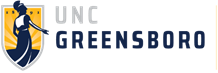 School of Health and Human SciencesDepartment of Human Development and Family StudiesMasters Thesis/Advisory Committee Form          Student:___________________________________  Date: ____________         Chair/Co-Chairs: _____________________________________________ Chair/Co-Chairs Signature: ____________________________________Member: _____________________  Signature: _____________________Member: _____________________  Signature: _____________________